Publicado en Madrid el 24/04/2018 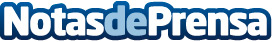 SotySolar con su apuesta por el autoconsumo supera todos los pronósticos en el primer trimestre de 2018La startup enfocada en ofrecer soluciones de autoconsumo a medida crece a un ritmo vertiginoso en el inicio del año y todo parece indicar que seguirá así en lo que resta de cursoDatos de contacto:Edgar Imaz Mauriz636667006Nota de prensa publicada en: https://www.notasdeprensa.es/sotysolar-con-su-apuesta-por-el-autoconsumo Categorias: Nacional Finanzas Asturias Ecología Emprendedores E-Commerce Otras Industrias Cursos http://www.notasdeprensa.es